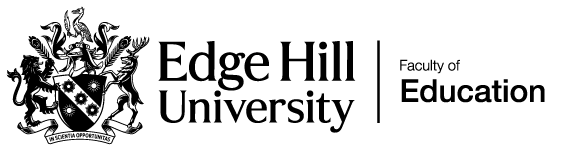 Mentor DevelopmentFriday 23rd June 2023AgendaWorkshopsWorkshop 1: 1.35pm - 2.25pmWorkshop 2: 2.35pm - 3.15pmTimeAction12-1pmLunch1-1.10pmWelcome from Dr Jane Moore, Pro Vice-Chancellor and Dean of Education1.10-1.30pmSector update – ItaP, Mentor Expectations and Curriculum 2024 Michelle Pearson, Head of Teacher Education Development1.35.2.15pmWorkshop One2.15-2.35pmBreak2.35-3.15pmWorkshop Two3.15pmEvent closeWorkshop TitleWorkshop FacilitatorWorkshop Description Target AudienceWhat makes an effective mentor – a trainee perspectiveThree undergraduate Primary trainees Trainees share their experiences and highlight the aspects of mentoring that had the greatest impact on them throughout their student journeyPrimary School based mentorsOfsted updateDr Jonathan GlazzardThis session focuses on the Education Inspection Framework for schools. It will explore the characterises of outstanding schools and the deep dive process. The session will also ‘deep dive’ into personal development and behaviour.All delegatesTrainee Teacher WellbeingDr Shaun ThompsonThis session will provide an overview of the findings from an international study, identifying the resources and challenges associated with trainee teacher well-being and some considerations as to how we may support the well-being of trainee teachers.All delegatesResearch SlamSian MilesHelen WooderDr Jo Albin-Clark10-minute briefings Social Media and Teacher RecruitmentPrimary Science Capital teaching approachThe Stuff of Play
Taking theory out to play in the materiality of the early childhood classroom   Early Years Settings and Primary School based mentors1stClass@NumberLinda Lavagna-SlaterEvidence-based mathematics intervention to support children who are working below AREPrimary school-based mentorsResearch CirclesDr Karen BoardmanThis session will briefly outline the approach of research circles as a school improvement model/strategy and share some of the findings from previous research circles.All delegatesSupporting Secondary Undergraduate traineesPaul Smalley and Sam Piearce-Swift (Meols Cop High School)The session will outline the content and structure of the three-year secondary Undergraduate with QTS teaching route. We will then discuss the strengths of the programme and address what adaptions to mentoring may needed. This session would be useful for any Secondary mentors who are keen to gain experience of ITE mentoring beyond the PGCE route.Secondary school-based mentorsCore mentor training for 2023/2024 (Further Education)Shereen Shaw and Peter CranieThis session is an opportunity for Further Education mentors to complete their core mentor training for academic year 2023-2024. It will be specific to the Further Education phase and be suitable for mentors of PGDE trainees.Please note: this session is a repeat of the session delivered during the workshop 1 programme.Further Education based mentors who intend to mentor in AY 23/24Core mentor training for 2023/2024 (Secondary)Dr Sjay Patterson-CravenThis session is an opportunity for Secondary mentors to complete their core mentor training for academic year 2023-2024. It will be specific to the secondary phase and be suitable for mentors of Secondary UG QTS and PGCE. Please note: this session will run again during the workshop 2 programmeSecondary school-based mentors who intend to mentor in AY 23/24Workshop TitleWorkshop FacilitatorWorkshop Description Target AudienceWhat makes an effective mentor – a trainee perspectiveThree undergraduate Primary trainees Trainees share their experiences and highlight the aspects of mentoring that had the greatest impact on them throughout their student journeyPrimary School based mentorsOfsted updateDr Jonathan GlazzardThis session focuses on the Education Inspection Framework for schools. It will explore the characterises of outstanding schools and the deep dive process. The session will also ‘deep dive’ into personal development and behaviour.All delegatesTrainee Teacher WellbeingDr Shaun ThompsonThis session will provide an overview of the findings from an international study, identifying the resources and challenges associated with trainee teacher well-being and some considerations as to how we may support the well-being of trainee teachers. All delegatesResearch Slam Sian MilesHelen WooderDr Jo Albin-Clark10-minute briefings Social Media and Teacher RecruitmentPrimary Science Capital teaching approachThe Stuff of Play: Taking theory out to play in the materiality of the early childhood classroom   Early Years Settings and Primary School based mentors1stClass@NumberLinda Lavagna-SlaterEvidence-based mathematics intervention to support children who are working below AREPrimary school-based mentorsResearch CirclesDr Karen BoardmanAll delegatesWhole school approachesSam Piearce-Swift (Meols Cop High School)In this session, Sam Piearce-Swift will explore ways in which whole school approaches can support high-quality ITE. This session is open to all delegates and may be of particular use to those who have or who aspire to have responsibility for ITE in their setting.All delegatesCore mentor training for 2023/2024 (Further Education)Shereen Shaw and Peter CranieThis session is an opportunity for Further Education mentors to complete their core mentor training for academic year 2023-2024. It will be specific to the Further Education phase and be suitable for mentors of PGDE trainees.Please note: this session is a repeat of the session delivered during the workshop 1 programmeFurther Education based mentors who intend to mentor in AY 23/24Core mentor training for 2023/2024 (Secondary)Dr Sjay Patterson-CravenThis session is an opportunity for Secondary mentors to complete their core mentor training for academic year 2023-2024. It will be specific to the secondary phase and be suitable for mentors of Secondary UG QTS and PGCE. Please note: this session is a repeat of the session delivered during the workshop 1 programmeSecondary school-based mentors who intend to mentor in AY 23/24